崇光女中第三屆2015國際藝術青少年訪問團【主    旨】提供多元化學習，實踐台灣學子的教育與國際交軌，開拓國際視野，吸收各國文化，讓同學            展現自身才華於國際舞台上，傲視寰宇；本活動將招募本校學有音樂專長及對舞蹈有興趣之            同學，並成為亮眼的外交天使。【團隊特色】「國際藝術青少年訪問團」的精神是盡真、盡善、盡美，經由專業團隊精心設計規劃，有別            於一般的遊學團，此活動為期近一年之全方位課程訓練，學員經由一番努力及付出，能改變            個人氣質，培養精準、自律的性格以及嚴謹、紮實的態度，並深化學員的美感情操，最後內            化為生命的態度與生活的習慣，個個皆能成為德慧兼備全方位人才。【活動日期】2015年暑假(約2星期)【活動地點】以歐美地區為主 (確定地點將視活動邀請及內容而定，於2015年3月確定出訪國家)【培訓日期】自2014年10月4日至 (暑假將依出訪日期調整，必要時需酌以加課)【上課時間】每週六上午9:00至中午12:00（崇光女中文萃樓韻律教室）【課程內容】專業訓練／提升團員舞蹈、音樂專業能力、文化藝術內涵、外語能力、國際禮儀
            表演課程／台風訓練、肢體訓練、表達能力、舞台展演、美姿美儀、化妝髮型            情緒管理／生活管理、人際互動、團隊合作、自信度、成熟度、抗壓性、生命教育                        【報名資格】本校國中部及高中部全體學生            ◎音樂：不限中、西樂，具獨奏能力。      ◎舞蹈：不限種類，喜愛舞蹈者。【報名日期】◎即日起至2014/9/17截止，名額有限(共26名)，請儘速報名！              報名表填妥後，請於2014/9/17前，自行繳至教務處教學組。【徵選流程】◎9/24(三) 第八節PM4:00~ PM6:00甄選面試／項目--英文自我介紹、音樂能力鑑定(獨奏一首-3分鐘)、舞蹈能力鑑定(現場老          師示範模擬)甄選地點／請上學校網站-公佈欄查詢            ◎9/26(五) 公佈錄取名單(請上學校網站-公佈欄查詢)            ◎10/04(六) AM9:00~ AM10:00 【2015國際藝術青少年訪問團】家長說明會 (地點:崇光女中文萃樓韻律教室)◎10/04(六) AM10:00~ PM12:00開訓典禮、正式上課【費    用】NT$120,000元整。            包含團費35,000元/機票費50,000元(未含簽證)/課程費30,000元/表演服裝、道具5,000            元。 (以上費用保留10%調整，因機票費會依油價、稅率等浮動調整。)                 (若有多加旅遊行程，將視實際金額另行收取。)國際藝術節簡介C.I.O.F.F.國際藝術節為聯合國教科文組織(UNESCO)旗下之國際非政府組織，也是聯合國所承認之國際活動。參與此活動能培養獨立性及宏觀的視野，可作有計畫出國深造及留學之學生的跳板；此資歷對於申請及甄試入學，也有莫大的助力。一、指導單位經歷簡介： 2011年 成立大河藝術2003年 成立國際藝術青少年訪問團1999年 張曉甄老師成立，為台灣第一個正式立案之胡琴樂團【大河藝術】由現任團長張曉甄老師匯集20年於台北市各校知名音樂班任教資歷，及率團參加世界各國國際藝術節演出之經驗，於2011年正式成立。本團在團長帶領下，長期推動以音樂融合舞蹈，將台灣風情與世界接軌，每年皆受邀至世界各國藝術節演出，佳評如潮。    【國際藝術青少年訪問團】成立於2003年，融合民俗舞蹈及傳統音樂表演。目標是將台灣的傳統文化推展至世界每個角落，提高國際能見度，為國家做柔性的文化外交。至今德國、義大利、西班牙、葡萄牙、土耳其、匈牙利、荷蘭、波蘭、俄羅斯、美國、希臘、加拿大等10餘國都有我們的足跡。二、國際藝術節活動紀錄：2014加拿大DRUMMONDVILLE國際藝術節2013西班牙VALENCIA國際藝術節2012土耳其KÜÇÜKÇEKMECE國際藝術節2011義大利MATELICA & VIGNANELLO國際藝術節2009波蘭WARSAW兒童民俗國際藝術節2008 匈牙利SUMMERFEST國際藝術節2007 德國DANETZARE國際藝術節2006 葡萄牙MATOSHINHOS國際藝術節2005德國DANETZARE國際藝術節2004葡萄牙BARCELOS國際藝術節2003 德國WISMAR國際藝術節三、活動說明：活動日期：2015年暑假(約2星期)活動地點：以歐美地區為主 (確定地點將視活動邀請及內容而定)活動內容：國際交流            國際競賽            音樂交流        舞蹈交流             政府拜會            教堂巡禮            媒體專訪        深度旅遊              踩街嘉年華          大型露天表演        各國藝品義賣    各國傳統舞蹈教學 ※大河藝術粉絲團https://www.facebook.com/GreatRiverArtsGroup※2015國際藝術青少年訪問團專用社團https://www.facebook.com/groups/1505252063045340崇光女中第三屆2015國際藝術青少年訪問團報名表班級：                                積分號：※為保障個人權益，請詳實填寫本表格，謝謝！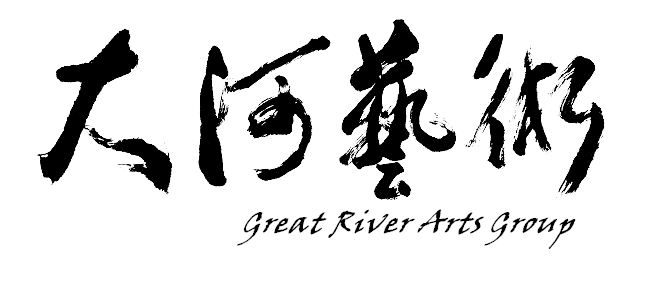 中文姓名：中文姓名：出生日期：出生日期：出生日期：出生日期：出生日期：性別：英文姓名(與護照相同)：英文姓名(與護照相同)：英文姓名(與護照相同)：英文姓名(與護照相同)：英文姓名(與護照相同)：護照號碼：護照號碼：護照號碼：身分證字號：身分證字號：身分證字號：身分證字號：監護人姓名：監護人姓名：監護人姓名：監護人姓名：聯絡電話(H)：(O)：(O)：(O)：(O)：(O)：手機：手機：報考項目：□音樂                      □舞蹈報考項目：□音樂                      □舞蹈報考項目：□音樂                      □舞蹈報考項目：□音樂                      □舞蹈報考項目：□音樂                      □舞蹈報考項目：□音樂                      □舞蹈報考項目：□音樂                      □舞蹈報考項目：□音樂                      □舞蹈E-mail：E-mail：E-mail：Facebook帳號：Facebook帳號：Facebook帳號：Facebook帳號：Facebook帳號：父母同意欄(家長簽名)父母同意欄(家長簽名)父母同意欄(家長簽名)父母同意欄(家長簽名)父母同意欄(家長簽名)父母同意欄(家長簽名)父母同意欄(家長簽名)父母同意欄(家長簽名)